Picknick 26. 2. 2016                                             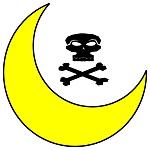 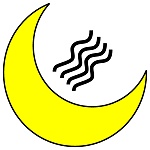 Kde: středisko Lišák (dopravní hřiště)Začátek akce: 17:00Konec akce: okolo 19:00S sebou: něco k snědku a něco k pití – prosíme o něco zdravějšího (fantazii se meze nekladou) – nechceme, aby se děti cpaly Coca-colou a brambůrkami! 